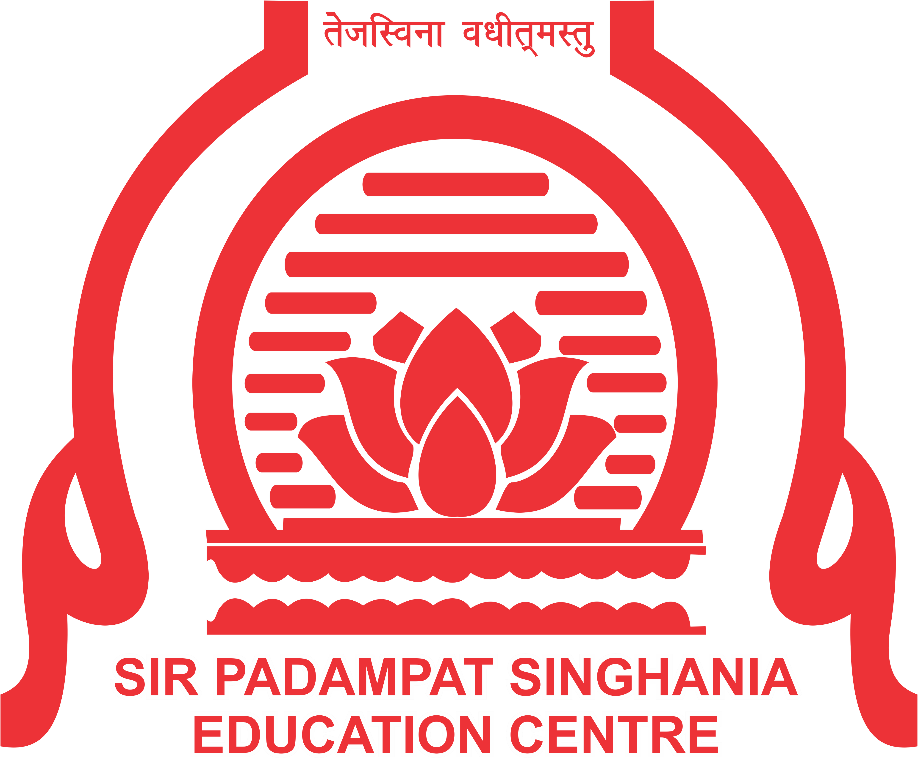 Sir Padampat Singhania Education CentreKamla Nagar, KanpurLesson PlanSession 2023-24Class: _x_Subject :Social StudiesBook :NCERT	Subject Coordinator				Head of DepartmentName: Ms. H. Saleem				Name: Ms. H. SaleemSign:								Sign:Sir Padampat Singhania Education Centre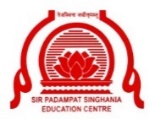 Kamla Nagar, KanpurYearly Syllabus/Planning overviewSession: 2023-24 Subject:_Social Science___________		Class	: _X__			No. of periods	: ___Subject coordinator:						HOD:Sir Padampat Singhania Education CentreKamla Nagar, KanpurWeekly planning overviewSession: 2023- 2024   Subject	: Social Science_		Class	: _X__			No. of periods	:5 ___Subject coordinator				Supervisor				Principal/V. Principal                  Sir Padampat Singhania Education CentreKamla Nagar, KanpurWeekly planning overviewSession: 2023- 2024   Subject	: Social Science_		Class	: _X__			No. of periods	: _5__Subject coordinator				Supervisor				Principal/V. Principal                   Sir Padampat Singhania Education CentreKamla Nagar, KanpurWeekly planning overviewSession: 2023-24   Subject	:Social Science_		Class	: _X__			No. of periods	: 5___Subject coordinator				Supervisor				Principal/V. PrincipalSession: 2023- 24   Subject	: ____S.ST____________		Class	: __X_			No. of periods	: _5__Sir Padampat Singhania Education CentreKamla Nagar, KanpurWeekly planning overviewSession: 2023-24   Subject	: _s.st_______________		Class	: __X_			No. of periods	: ___5__Subject coordinator				Supervisor				Principal/V. PrincipalSir Padampat Singhania Education CentreKamla Nagar, KanpurWeekly planning overviewSession: 2023-2024   Subject	: __S.ST______________		Class	: X___			No. of periods	: _5__Sir Padampat Singhania Education CentreKamla Nagar, KanpurWeekly planning overviewSession: 2023-2024   Subject	: __S.ST______________		Class	: X___			No. of periods	: _7__Subject coordinator				Supervisor				Principal/V. PrincipalSir Padampat Singhania Education CentreKamla Nagar, KanpurWeekly planning overviewSession: 2023- 24   Subject	: ____S.ST____________		Class	: __X_			No. of periods	: _5__Subject coordinator				Supervisor				Principal/V. PrincipalSir Padampat Singhania Education CentreKamla Nagar, KanpurWeekly planning overviewSession: 2023-2024   Subject	: _S.ST_		Class	: __X_			No. of periods	: _5__Subject coordinator				Supervisor				Principal/V. PrincipalSir Padampat Singhania Education CentreKamla Nagar, KanpurWeekly planning overviewSession: 2023-2024   Subject	: Social Science___________Class:X ___			No. of periods	:   5__Subject coordinator				Supervisor				Principal/V. PrincipalSir Padampat Singhania Education CentreKamla Nagar, KanpurWeekly planning overviewSession: 2023- 2024   Subject	: __Social Science______________Class	: _X__			No. of periods	: __5_Subject coordinator				Supervisor				Principal/V. PrincipalSir Padampat Singhania Education CentreKamla Nagar, KanpurWeekly planning overviewSession: 2023- 2024   Subject: _Social Science_______________ Class	: _X__			No. of period___5Subject coordinator				Supervisor				Principal/V. PrincipalSir Padampat Singhania Education CentreKamla Nagar, KanpurWeekly planning overviewSession: 2023 - 2024   Subject	: __Social Science______________Class	: __X_			No. of periods	: _5__Subject coordinator				Supervisor				Principal/V. PrincipalSir Padampat Singhania Education CentreKamla Nagar, KanpurWeekly planning overviewSession: 2023-2024   Subject	: Social Science______________Class	: _X__			No. of periods 	: __5_Subject coordinator				Supervisor				Principal/V. PrincipalSir Padampat Singhania Education CentreKamla Nagar, KanpurWeekly planning overviewSession: 2023-2024   Subject: __ Social Science________________		Class	: X___		No. of periods	: ___5                  Sir Padampat Singhania Education CentreKamla Nagar, KanpurWeekly planning overviewSession: 2023- 2024   Subject: Social Science__                   Class	: X___			No. of periods	: _5__Subject coordinator				Supervisor			Principal/V. Principal        Sir Padampat Singhania Education Centre                                                                                                      Kamla Nagar, Kanpur                          Weekly planning overviewSession: 2023-2024   Subject: Social Science__	Class	:   X___			No. of periods	: 5__Subject cSir Padampat Singhania Education CentreKamla Nagar, KanpurWeekly planning overviewSession: 2022- 2023   Subject: Social Science__                    Class: _X__			No. of periods	: _5__Subject coordinator			Supervisor				                                                              Principal/V. PrincipalSir Padampat Singhania Education Centre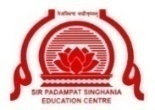 Kamla Nagar, KanpurWeekly planning overviewSession: 2023-2024   Subject: Social Science		Class	: _X__			No. of periods	: _5__Subject coordinator				Supervisor				Principal/V. PrincipalSir Padampat Singhania Education CentreKamla Nagar, KanpurWeekly planning overviewSession: 2023- 2024   Subject: Social Science__                   Class	: _X_			No. of periods	: __5_Subject coordinator				Supervisor				Principal/V. PrincipalSir Padampat Singhania Education CentreKamla Nagar, KanpurWeekly planning overviewSession: 2023- 2024   Subject: _ Social Science_	         Class	: _X__			No. of periods	: _5____            Sir Padampat Singhania Education CentreKamla Nagar, KanpurWeekly planning overviewSession: 2023-2024   Subject:  Social Science 		         Class	: __X_			No. of periods	: __7_MonthAssessed inLesson/s to be coveredPeriod Count20th March 25th MarchThe Rise of Nationalism in Europe        27th March1st AprilThe Rise of Nationalism in Europe        3th April8th AprilResources and Development10th April15th AprilDevelopment 17th April22rd AprilPower Sharing 24th  April29th AprilPower Sharing 1st May6th MayRevision for test 8th May13th MayTest 115th May20th MaySectors of Indian Economy22th May27nd May Federalism 29th May3th June PTM/Summer Break   6th June11th JuneSummer Break13th June18th JuneSummer Break20th June 25th JuneSummer Break27th June2nd JulyForest and Wildlife3rd July8th  July Nationalism in India10th July15th  JulyNationalism in India17th  July22th JulyAgriculture 24th July29st  JulyMoney and Credit 31st July5th AugRevision and work book7th Aug12th AugMinerals and Energy Resources 14th  Aug19th  AugOutcomes of Democracy 21st  Aug26th  AugWater Resource 28th  Aug2nd  SeptPolitical Parties4th Sept9th SeptThe Age of Industrialization11th  Sept16th  SeptGender Caste and Religion 18th  Sept23th  SeptManufacturing Industries25th Sept 30th SeptManufacturing Industries2nd  Oct7th  OctThe Making of the Global world9th  Oct14th  OctThe Making of the Global world16th  Oct 21rd OctGlobalisation and the Indian Economy23th Oct28th  OctLifelines of Indian Economy30st Oct 4th  NovPrint Culture and the Modern World 6th Nov11th NovPrint Culture and the Modern World 13th Nov18th NovIn case any chapter left or students face any issue will be taken in this month20th Nov25th NovIn case any chapter left or students face any issue will be taken in this month27th Nov2nd DecRevision4th Dec9th DecPre Board 111th Dec16th DecPre Board118thDec23th DecRevision25th Dec30st DecRevision1st Jan 246th JanWinter Break8th Jan13th JanRevision 15th Jan 20st JanPre Board222th Jan27th JanPre Board229st Jan3rd FebRevision5th Feb10th FebRevision12th Feb17th FebRevision19st Feb24th FebRevision26th Feb3rdMarchRevision5th March10th MarchBoard Examination12th March17th MarchBoard Examination19st March24th MarchBoard Examination26th March31st MarchBoard ExaminationPeriodTopic/s to be covered in classroomHomeworkStatus (Yes/No)(Reason if No)WEEK _1_: _20/03/23_ to_25/03/23_                                         Period Count: _5__WEEK _1_: _20/03/23_ to_25/03/23_                                         Period Count: _5__WEEK _1_: _20/03/23_ to_25/03/23_                                         Period Count: _5__WEEK _1_: _20/03/23_ to_25/03/23_                                         Period Count: _5__PD1History -The Rise of Nationalism in Europe The French revolution and the Idea of Nation      Read the ChapterYesPD2Measures introduced to develop collective identity Napoleonic Code or Civil code of ConductRead the ChapterPD3The making of Nationalism in EuropeRead the Chapter -YesPD4Liberal Nationalism and New conservatism after 1815Read the ChapterYesPD5Provision of Treaty of Vienna.                                      The revolutionariesRead the ChapterYesWEEK _2_: _27/03/23_ to_1/04/23______                                         Period Count: _5___WEEK _2_: _27/03/23_ to_1/04/23______                                         Period Count: _5___WEEK _2_: _27/03/23_ to_1/04/23______                                         Period Count: _5___WEEK _2_: _27/03/23_ to_1/04/23______                                         Period Count: _5___PD1The Making of GermanyRead the ChapterYesPD2Unification of Italy, Read the ChapterYesPD3The Strange case of BritainYesPD4Nationalism and ImperialismRead the ChapterYesPD5Back exercises   will be discussed and doneRead the ChapterYesPeriodTopic/s to be covered in classroomHomeworkStatus (Yes/No)(Reason if No)Status (Yes/No)(Reason if No)WEEK _3_: _3/04/23_ to 8/04/23_________                                         Period Count: _5___WEEK _3_: _3/04/23_ to 8/04/23_________                                         Period Count: _5___WEEK _3_: _3/04/23_ to 8/04/23_________                                         Period Count: _5___WEEK _3_: _3/04/23_ to 8/04/23_________                                         Period Count: _5___WEEK _3_: _3/04/23_ to 8/04/23_________                                         Period Count: _5___PD1important question answers  will be discussed and done. Economics- Development lesson will be introducedRead the ChapterYesYesPD2Holiday on Account of Mahavir JayantiRead the ChapterYesYesPD3Different people have different as well as conflicting goalRead the ChapterPD4Classification of Countries on the basis of per capita Income. Money cannot buy every thingRead the ChapterPD75Holiday on Account of Good FridayYesYesWEEK _4_: _10/04/23_ to 15/04/23   _                                         Period Count: __5__WEEK _4_: _10/04/23_ to 15/04/23   _                                         Period Count: __5__WEEK _4_: _10/04/23_ to 15/04/23   _                                         Period Count: __5__WEEK _4_: _10/04/23_ to 15/04/23   _                                         Period Count: __5__PD1 National DevelopmentMap work from water resources will beYesYesPD2 Back exercises will be discussed and done important question answers and worksheet will be discussed and doneDo in notebookYesYesPD3worksheet will be discussed and done Based on ownership, Based on status of developmentDo in notebookYesYesPD4Holiday on Account of Birthday of Dr B.R AmbedkarYesYesPD5Different people have different as well as conflicting goalRead the ChapterYesYesWEEK _5_: _17/04/23_ to 22/04/23_                                                               Period Count: __5__WEEK _5_: _17/04/23_ to 22/04/23_                                                               Period Count: __5__WEEK _5_: _17/04/23_ to 22/04/23_                                                               Period Count: __5__WEEK _5_: _17/04/23_ to 22/04/23_                                                               Period Count: __5__WEEK _5_: _17/04/23_ to 22/04/23_                                                               Period Count: __5__PD1Democratic Politics-Power Sharing lesson will be intro. Ethnic Composition of Belgium Read the ChapterPD2 Ethnic Composition of Sri LankaRead the ChapterPD3World bank reportReadingYesYesPD4Power Sharing in Sri lanka and Belgium ReadingPD5Holiday on account of Eid -ul-FitrYesYesPeriodTopic/s to be covered in classroomHomeworkStatus (Yes/No)(Reason if No)WEEK _6_: 24/04/23_ to_29/04/23_                                         Period Count: __5__WEEK _6_: 24/04/23_ to_29/04/23_                                         Period Count: __5__WEEK _6_: 24/04/23_ to_29/04/23_                                         Period Count: __5__WEEK _6_: 24/04/23_ to_29/04/23_                                         Period Count: __5__PD1 Why Power Sharing is Desirable?  ReadingYesPD2Forms of Power Sharing worksheet will be discussed and donediscussedYesPD3Back exercises will be discussed and doneRead the ChapterYesPD4Map work will be discusseReadingYesPD5important question answers and worksheet will be discussed and doneReadingYesWEEK _7_: 1/05/23_ to_6/05/23___                                         Period Count: _5___WEEK _7_: 1/05/23_ to_6/05/23___                                         Period Count: _5___WEEK _7_: 1/05/23_ to_6/05/23___                                         Period Count: _5___WEEK _7_: 1/05/23_ to_6/05/23___                                         Period Count: _5___PD1Revision for Test 1Learn for testPD2Revision for Test 1Learn for testPD3Revision for Test 1Learn for testPD4Revision for Test 1Learn for testPD5Revision for Test 1Learn for testPeriodTopic/s to be covered in classroomHomeworkStatus (Yes/No)(Reason if No)WEEK _8_:_8/5/23_ to_13/5/23_________________                                    Period Count: 5____WEEK _8_:_8/5/23_ to_13/5/23_________________                                    Period Count: 5____WEEK _8_:_8/5/23_ to_13/5/23_________________                                    Period Count: 5____WEEK _8_:_8/5/23_ to_13/5/23_________________                                    Period Count: 5____PD1Sectors of Indian Economy types of SectorsReadingPD2Calculation of GDP, Historical Change in SectorsReading PD3How to create more Employment?ReadingPD4Division Of Sectors in Organized and Unorganized SectorsReading PD5Question answers will be Discussed and DoneDo same in RegisterPeriodTopic/s to be covered in classroomHomeworkStatus (Yes/No)(Reason if No)WEEK _9_: 15/5/23__to__20/05/23___                                         Period Count: ___5_WEEK _9_: 15/5/23__to__20/05/23___                                         Period Count: ___5_WEEK _9_: 15/5/23__to__20/05/23___                                         Period Count: ___5_WEEK _9_: 15/5/23__to__20/05/23___                                         Period Count: ___5_PD1Democratic Politics Federalism lesson will be intro-Federal/Unitary govt. Learn important termsYesPD2Features of federalism Two routes of FederationReadingYesPD3Features of Indian Federation-three list system, special status of some states, smaller units enjoy limited powerReadingYesPD4List system in India, Do the SameYesPD5Federalism practice in India. Decentralization Back exercises will be discussed and doneDo the SameYesWEEK 10__: _22/5/23_ to_27/5/23_________________                                         Period Count: _5___WEEK 10__: _22/5/23_ to_27/5/23_________________                                         Period Count: _5___WEEK 10__: _22/5/23_ to_27/5/23_________________                                         Period Count: _5___WEEK 10__: _22/5/23_ to_27/5/23_________________                                         Period Count: _5___PD1Back exercises will be discussed and done  Do the SameYesPD2important question answers  will be discussed and donePD3Work BookPD4Question Answer of Geography  will be discussedPD5To be Con…….PeriodTopic/s to be covered in classroomHomeworkStatus (Yes/No)(Reason if No)WEEK _11_:_29/5/23______ to_3/5/23_______                                         Period Count: __5__WEEK _11_:_29/5/23______ to_3/5/23_______                                         Period Count: __5__WEEK _11_:_29/5/23______ to_3/5/23_______                                         Period Count: __5__WEEK _11_:_29/5/23______ to_3/5/23_______                                         Period Count: __5__PD1Holiday Home work Discuss ReadingYesPD2PTMReadingYesPD3Summer BreakReadingYesPD4Summer BreakDo the SameYesPD5Summer BreakDo the SameYesPD6Summer BreakPD7Summer BreakWEEK _12_:__5/6/23__ to10/6/23__________________                                    Period Count: __5__WEEK _12_:__5/6/23__ to10/6/23__________________                                    Period Count: __5__WEEK _12_:__5/6/23__ to10/6/23__________________                                    Period Count: __5__WEEK _12_:__5/6/23__ to10/6/23__________________                                    Period Count: __5__PD1Summer BreakPD2Summer BreakPD3Summer BreakPD4Summer BreakPD5Summer BreakPeriodTopic/s to be covered in classroomHomeworkStatus (Yes/No)(Reason if No)WEEK _13_:_12/6/23______ to_17/6/23_______                                         Period Count: ____WEEK _13_:_12/6/23______ to_17/6/23_______                                         Period Count: ____WEEK _13_:_12/6/23______ to_17/6/23_______                                         Period Count: ____WEEK _13_:_12/6/23______ to_17/6/23_______                                         Period Count: ____PD1                      Summer BreakReadingYesPD2Summer BreakReadingYesPD3Summer BreakReadingYesPD4Summer BreakDo the SameYesPD5Summer BreakDo the SameYesPeriodTopic/s to be covered in classroomHomeworkStatus (Yes/No)(Reason if No)WEEK _14_:_19/6/23_ to_24/6/23_________________                                    Period Count: __5__WEEK _14_:_19/6/23_ to_24/6/23_________________                                    Period Count: __5__WEEK _14_:_19/6/23_ to_24/6/23_________________                                    Period Count: __5__WEEK _14_:_19/6/23_ to_24/6/23_________________                                    Period Count: __5__PD1Summer BreakPD2Summer BreakPD3Summer BreakPD4Summer BreakPD5Summer BreakPD6Summer BreakPD7Summer BreakWEEK __15: 26/6/23__ to1/7/23_______________                                         Period Count: _5___WEEK __15: 26/6/23__ to1/7/23_______________                                         Period Count: _5___WEEK __15: 26/6/23__ to1/7/23_______________                                         Period Count: _5___WEEK __15: 26/6/23__ to1/7/23_______________                                         Period Count: _5___PD1Forest and Wildlife ResourcesPD2Natural Resources can be classify into so many category, natural, Endangered PD3Vulnerable, Rare, Endemic ,Extinct The Himalayan Yew in troublePD4Types and Distribution of Forest and Wildlife ResourcesPD5Community and ConservationPeriodTopic/s to be covered in classroomHomeworkStatus (Yes/No)(Reason if No)WEEK _16_:3/7/23_ to_8/7/23_________________                                         Period Count: __5__WEEK _16_:3/7/23_ to_8/7/23_________________                                         Period Count: __5__WEEK _16_:3/7/23_ to_8/7/23_________________                                         Period Count: __5__WEEK _16_:3/7/23_ to_8/7/23_________________                                         Period Count: __5__PD1Water Resources, Rain Water HarvestingDo the SamePD2Nationalism In India introductionThe First World War, Khilafat movementReadingPD3 Idea of Satyagraha, Non-cooperation movementLearn important termsPD4Rowlett Act, Jalliawalabagh Tragedy, Stages of Non- cooperation movementReadingPD5Holiday on account of Eid ul -ZuhaReadingWEEK 17__: _10/7/23 to 15/7/23__________________                               Period Count: __5__WEEK 17__: _10/7/23 to 15/7/23__________________                               Period Count: __5__WEEK 17__: _10/7/23 to 15/7/23__________________                               Period Count: __5__WEEK 17__: _10/7/23 to 15/7/23__________________                               Period Count: __5__PD1Differences in the Congress , Movement in Town, Rebellion in the Country, Swaraj in PlantationReadingPD2Toward Civil DisobedienceReadingPD3Factors shaping the Indian Politics, Calling off Civil Disobedience,ReadingPD4How Participant saw this Movement? Limits of Civil Disobedience, Sense of Collective BelongingReadingPD5important question answers will be discussed and doneReadingPeriodTopic/s to be covered in classroomHomeworkStatus (Yes/No)(Reason if No)WEEK 18__: __17/7/23 to_22/7/23_________________                                         Period Count: _5___WEEK 18__: __17/7/23 to_22/7/23_________________                                         Period Count: _5___WEEK 18__: __17/7/23 to_22/7/23_________________                                         Period Count: _5___WEEK 18__: __17/7/23 to_22/7/23_________________                                         Period Count: _5___PD1Geography -Agriculture –types of farming, will be explainReadingPD2Food crops-Wheat, Rice, Millets, MaizeReadingPD3Non-food crops rubber, cotton, JuteReadingPD4Agricultural problems and reforms will be discussed ReadingPD5Back exercises will be discussed and done, important question answers will be discussed and doneReadingWEEK  19 __: 24/7/23 to___29/7/23_______________                                      Period Count: __5__WEEK  19 __: 24/7/23 to___29/7/23_______________                                      Period Count: __5__WEEK  19 __: 24/7/23 to___29/7/23_______________                                      Period Count: __5__WEEK  19 __: 24/7/23 to___29/7/23_______________                                      Period Count: __5__PD1Economic -Money and Credit lesson will be intro- Medium of Exchange, Limitation of Barter SystemReadingPD2Modern form of money, Loan activity of the BankReadingPD3Credit- formal and informal Self help group functioning,  objectives,  advantageReadingPD4Back exercises ,important question answers  will be discussed and doneReadingPD5Holiday on account of MoharramReadingPeriodTopic/s to be covered in classroomHomeworkStatus (Yes/No)(Reason if No)WEEK _20_: _31/7/23___ to 5/8/23__________________                                   Period Count: _5___WEEK _20_: _31/7/23___ to 5/8/23__________________                                   Period Count: _5___WEEK _20_: _31/7/23___ to 5/8/23__________________                                   Period Count: _5___WEEK _20_: _31/7/23___ to 5/8/23__________________                                   Period Count: _5___PD1,important question answers  will be discussed and doneReadingPD2Geography -Minerals and Energy Resources lesson will be into-types of minerals, occurrence of mineralsReadingPD3Iron ore belt in India, Minerals type, ReadingPD4Example, areas, and usesReadingPD5Metallic- Ferrous and non ferrous and non-metallicReadingWEEK 21__: __7/8/23_ to_ 12/8/23_________________                                  Period Count: _5___WEEK 21__: __7/8/23_ to_ 12/8/23_________________                                  Period Count: _5___WEEK 21__: __7/8/23_ to_ 12/8/23_________________                                  Period Count: _5___WEEK 21__: __7/8/23_ to_ 12/8/23_________________                                  Period Count: _5___PD1Rock minerals- iron ore, Lime stone, coal PetroleumReadingPD2Energy Conventional and Non- ConventionalReadingPD3Back exercises ,important question answers  will be discussed and doneReadingPD4important question answers  will be discussed and doneReadingPD5Map work will be done and discussReadingPeriodTopic/s to be covered in classroomHomeworkStatus (Yes/No)(Reason if No)WEEK 22__: _14/8/23 to_19/8/23_________________                                         Period Count: __5__WEEK 22__: _14/8/23 to_19/8/23_________________                                         Period Count: __5__WEEK 22__: _14/8/23 to_19/8/23_________________                                         Period Count: __5__WEEK 22__: _14/8/23 to_19/8/23_________________                                         Period Count: __5__PD1Independence  Day PD2Democratic Politics -Outcomes of Democracy will be intro Democracy is better than other forms of DemocracyReadingPD3Assessment of Democracy’s outcomes Political outcomes- Accountable, Responsive , Legitimate governmentReadingPD4Economic Outcomes- Economic growth Economic development, Reduction in inequality of poverty, Two ways to achieve Accommodative OutcomesReadingPD5Holiday on account of MoharramReadingWEEK 23__: 21/8/23_ to__26/8/23________________                                         Period Count: _5___WEEK 23__: 21/8/23_ to__26/8/23________________                                         Period Count: _5___WEEK 23__: 21/8/23_ to__26/8/23________________                                         Period Count: _5___WEEK 23__: 21/8/23_ to__26/8/23________________                                         Period Count: _5___PD1Social Outcomes-Accommodations of Social Diversity, Dignity and Freedom of CitizensReadingPD2Back exercises, important question answers  will be discussed and doneReadingPD3Democratic Politics Political Parties lesson will introduced-meaning and component, ReadingPD4Functions of Political Parties, Necessity,  importance, Significance of Political partyReadingPD5Types of Party System, Kinds of political Party, Recognition of Political Party as National And Regional7 National Political PartiesReadingPeriodTopic/s to be covered in classroomHomeworkStatus (Yes/No)(Reason if No)WEEK _24_: _28/8/23_ to_2/9/23_________________                                         Period Count: ____WEEK _24_: _28/8/23_ to_2/9/23_________________                                         Period Count: ____WEEK _24_: _28/8/23_ to_2/9/23_________________                                         Period Count: ____WEEK _24_: _28/8/23_ to_2/9/23_________________                                         Period Count: ____PD1Challenges to the Political Parties, Back exercises will be discussed and done ReadingPD2Holiday on Account of Raksha BandhanPD3workbook question answers  will be discussed and doneReadingPD4Economic -Globalisation and the Indian Economy will be intro- Production Across countries ReadingPD5Ways of controlling production in different countries Impact of Liberalization  ReadingWEEK  25__: 4/9/23___ to 9/9/23_________________                                 Period Count: __5__WEEK  25__: 4/9/23___ to 9/9/23_________________                                 Period Count: __5__WEEK  25__: 4/9/23___ to 9/9/23_________________                                 Period Count: __5__WEEK  25__: 4/9/23___ to 9/9/23_________________                                 Period Count: __5__PD1Function of WTO Globalization-features ReadingPD2Globalization factors, (Technology and liberalization) ImpactsReadingPD3Holiday on account of JanamashtmiReadingPD4Special Economic Zone- Why, What ,HowRole of government in fair globalizationReadingPD5Back exercises will be discussed and done important question answers  will be discussed and doneDo the samePeriodTopic/s to be covered in classroomHomeworkStatus (Yes/No)(Reason if No)WEEK 26__: 11/9/23 to_16/9/23_________________                                         Period Count: ____WEEK 26__: 11/9/23 to_16/9/23_________________                                         Period Count: ____WEEK 26__: 11/9/23 to_16/9/23_________________                                         Period Count: ____WEEK 26__: 11/9/23 to_16/9/23_________________                                         Period Count: ____PD1Democratic Politics -Gender Caste and Religion  lesson will be intro Basis of social differencesReadingPD2Gender Division, Communalism in politicsReadingPD3India a Secular State , Caste in politicsReadingPD4Politics not just about cast alone Politics in CasteReadingPD5Back exercises will be discussed and done Workbook question answers  will be discussed and doneReadingWEEK 27__: 18/9/23_ to___23/9/23_______________                                    Period Count: _5___WEEK 27__: 18/9/23_ to___23/9/23_______________                                    Period Count: _5___WEEK 27__: 18/9/23_ to___23/9/23_______________                                    Period Count: _5___WEEK 27__: 18/9/23_ to___23/9/23_______________                                    Period Count: _5___PD1Geography -Manufacturing Industries lesson will be intro- Importance of manufacturing industries ReadingPD2Factors contributing in location- Classification of Industries- Agro based,ReadingPD3Cotton textile Industry, Jute Industry etc, Classification of Industries- Mineral basedReadingPD4Information Technology and Electronic IndustryReadingPD5Industrial Pollution And Environmental degradationReadingPeriodTopic/s to be covered in classroomHomeworkStatus (Yes/No)(Reason if No)WEEK 28__: _25/9/23 to__30/9/23________________                                   Period Count: __5__WEEK 28__: _25/9/23 to__30/9/23________________                                   Period Count: __5__WEEK 28__: _25/9/23 to__30/9/23________________                                   Period Count: __5__WEEK 28__: _25/9/23 to__30/9/23________________                                   Period Count: __5__PD1Control of Environmental Degradation, ReadingPD2treatment of Industrial AffluentReadingPD3Back exercises will be discussed and doneReadingPD4Workbook question answers  will be discussed and doneReadingPD5Holiday on account of BarawafatReadingWEEK 29__: _2/10/23 to_7/10/23_________________                                  Period Count: __5__WEEK 29__: _2/10/23 to_7/10/23_________________                                  Period Count: __5__WEEK 29__: _2/10/23 to_7/10/23_________________                                  Period Count: __5__WEEK 29__: _2/10/23 to_7/10/23_________________                                  Period Count: __5__PD1 History-The Age of Industrialization lesson will be introduced before industrial revolutionReadingPD2Proto industrialization, Coming up of Factories, Pace of industrial changeReadingPD3Hand labour and steam power, Industrialization in the Colonies ReadingPD4  Age of Indian Textile, What happens to the weaverReadingPD5Manchester comes to India.ReadingPeriodTopic/s to be covered in classroomHomeworkStatus (Yes/No)(Reason if No)WEEK _30_: 9/10/23_ to___14/10/23_______________                                 Period Count: _5___WEEK _30_: 9/10/23_ to___14/10/23_______________                                 Period Count: _5___WEEK _30_: 9/10/23_ to___14/10/23_______________                                 Period Count: _5___WEEK _30_: 9/10/23_ to___14/10/23_______________                                 Period Count: _5___PD1 Factories Come up-Early industries, ReadingPD2 The Early Entrepreneurs? Where did the workers come from?ReadingPD3Peculiarities of industrial growth, - Small Scale industriesReadingPD4Back exercises will be discussed and doneDo the samePD5Workbook question answers  will be discussed and doneDo the sameWEEK _31_: _16/10/23 to_21/10/23_________                                    Period Count: ___5_WEEK _31_: _16/10/23 to_21/10/23_________                                    Period Count: ___5_WEEK _31_: _16/10/23 to_21/10/23_________                                    Period Count: ___5_WEEK _31_: _16/10/23 to_21/10/23_________                                    Period Count: ___5_PD1Geography -Lifelines of Indian Economy will be intro Means of transport, Transport in India Roadways, RailwaysReadingPD2Classification of Roads-Golden quadrilateral, National, State highways District roads, rural roads, Boarder Roads,   ReadingPD3Water ways, Pipe lines Major Ports in IndiaReadingPD4Class of mails-Mail channels, trade-Local and InternationalReadingPD5Pipeline network in India, Water waysReadingPeriodTopic/s to be covered in classroomHomeworkStatus (Yes/No)(Reason if No)WEEK 32__:23/10/23    to 28/10/23_________________                                   Period Count: _5___WEEK 32__:23/10/23    to 28/10/23_________________                                   Period Count: _5___WEEK 32__:23/10/23    to 28/10/23_________________                                   Period Count: _5___WEEK 32__:23/10/23    to 28/10/23_________________                                   Period Count: _5___PD1Holiday on account of Dasahra ReadingPD2Holiday on account of Dasahra ReadingPD3 Tourism In India Back exercises   will be discussed and done Workbook question answers  will be discussed and doneReadingPD4History-Print Culture and the Modern World will be introduce The first printed book, ReadingPD5The reading mania, Print in Japan Print in ChinaReadingWEEK _33_:30/10/23_ to_4/11/23_________________                                   Period Count: __5__WEEK _33_:30/10/23_ to_4/11/23_________________                                   Period Count: __5__WEEK _33_:30/10/23_ to_4/11/23_________________                                   Period Count: __5__WEEK _33_:30/10/23_ to_4/11/23_________________                                   Period Count: __5__PD1 Print come to Europe ,Gutenberg and the Printing PressReadingPD2Print Revolution and its impactReadingPD3The Reading Mania- New form  of  Print,ReadingPD4India and the world of PrintReadingPD5Religious Reforms and Public debates Back exercises will be discussed and doneReadingPeriodTopic/s to be covered in classroomHomeworkStatus (Yes/No)(Reason if No)WEEK  34__: __6/11/23 to 11/11/23_____________                                         Period Count: _5___WEEK  34__: __6/11/23 to 11/11/23_____________                                         Period Count: _5___WEEK  34__: __6/11/23 to 11/11/23_____________                                         Period Count: _5___WEEK  34__: __6/11/23 to 11/11/23_____________                                         Period Count: _5___PD1In case any chapter left or students face any issue will be taken in this monthReadingPD2sameReadingPD3sameReadingPD4sameReadingPD5sameReadingWEEK _35_: 13/11/23_ to__18/11/23________________                                    Period Count: __5__WEEK _35_: 13/11/23_ to__18/11/23________________                                    Period Count: __5__WEEK _35_: 13/11/23_ to__18/11/23________________                                    Period Count: __5__WEEK _35_: 13/11/23_ to__18/11/23________________                                    Period Count: __5__PD1Holiday on account of DiwaliPD2Holiday on account of DiwaliPD3SameReadingPD4sameReadingPD5     sameReadingPeriodTopic/s to be covered in classroomHomeworkStatus (Yes/No)(Reason if No)WEEK _36_: _20/11/23 to_25/11/23_________________                              Period Count: _5___WEEK _36_: _20/11/23 to_25/11/23_________________                              Period Count: _5___WEEK _36_: _20/11/23 to_25/11/23_________________                              Period Count: _5___WEEK _36_: _20/11/23 to_25/11/23_________________                              Period Count: _5___PD1RevisionlearningPD2RevisionlearningPD3RevisionlearningPD4RevisionlearningPD5RevisionlearningWEEK  37_:27/11/23_ to_2/12/23_________________                                       Period Count: _5___WEEK  37_:27/11/23_ to_2/12/23_________________                                       Period Count: _5___WEEK  37_:27/11/23_ to_2/12/23_________________                                       Period Count: _5___WEEK  37_:27/11/23_ to_2/12/23_________________                                       Period Count: _5___PD1Guru Nanak JayantilearningPD2RevisionlearningPD3RevisionlearningPD4RevisionlearningPD5RevisionlearningPeriodTopic/s to be covered in classroomHomeworkStatus (Yes/No)(Reason if No)WEEK   38__:4/12/23 ___ to 9/12/23__________________                           Period Count: ____WEEK   38__:4/12/23 ___ to 9/12/23__________________                           Period Count: ____WEEK   38__:4/12/23 ___ to 9/12/23__________________                           Period Count: ____WEEK   38__:4/12/23 ___ to 9/12/23__________________                           Period Count: ____PD1RevisionlearningPD2RevisionlearningPD3RevisionlearningPD4RevisionlearningPD5RevisionlearningWEEK _39_: _11/12/23_ to_16/12/23_________________                                  Period Count: _5___WEEK _39_: _11/12/23_ to_16/12/23_________________                                  Period Count: _5___WEEK _39_: _11/12/23_ to_16/12/23_________________                                  Period Count: _5___WEEK _39_: _11/12/23_ to_16/12/23_________________                                  Period Count: _5___PD1RevisionlearningPD2RevisionlearningPD3RevisionlearningPD4RevisionlearningPD5RevisionlearningSir Padampat Singhania Education CentreKamla Nagar, KanpurWeekly planning overviewSession: 2023- 2024   Subject: Social Science__                   Class	: _X_			No. of periods	: __5WEEK 40__: 18/12/23__ to__23/12/23______                    Period Count: ____Sir Padampat Singhania Education CentreKamla Nagar, KanpurWeekly planning overviewSession: 2023- 2024   Subject: Social Science__                   Class	: _X_			No. of periods	: __5WEEK 40__: 18/12/23__ to__23/12/23______                    Period Count: ____Sir Padampat Singhania Education CentreKamla Nagar, KanpurWeekly planning overviewSession: 2023- 2024   Subject: Social Science__                   Class	: _X_			No. of periods	: __5WEEK 40__: 18/12/23__ to__23/12/23______                    Period Count: ____Sir Padampat Singhania Education CentreKamla Nagar, KanpurWeekly planning overviewSession: 2023- 2024   Subject: Social Science__                   Class	: _X_			No. of periods	: __5WEEK 40__: 18/12/23__ to__23/12/23______                    Period Count: ____PD1RevisionlearningPD2RevisionlearningPD3RevisionlearningPD4RevisionlearningPD5RevisionlearningWEEK 41__: _25/12/23  to 30/12//23________________                                Period Count: _5__WEEK 41__: _25/12/23  to 30/12//23________________                                Period Count: _5__WEEK 41__: _25/12/23  to 30/12//23________________                                Period Count: _5__WEEK 41__: _25/12/23  to 30/12//23________________                                Period Count: _5__PD1Holiday on Account of ChrismasslearningPD2RevisionlearningPD3RevisionlearningPD4RevisionlearningPD5RevisionlearningPeriodTopic/s to be covered in classroomHomeworkStatus (Yes/No)(Reason if No)WEEK _42_:1/01/24 to 6/01/24__________________                                         Period Count: __5__WEEK _42_:1/01/24 to 6/01/24__________________                                         Period Count: __5__WEEK _42_:1/01/24 to 6/01/24__________________                                         Period Count: __5__WEEK _42_:1/01/24 to 6/01/24__________________                                         Period Count: __5__PD1Pre-Board 1learningPD2Pre-Board 1learningPD3Pre-Board 1learningPD4Pre-Board 1learningPD5Pre-Board 1learningWEEK _43_: 8/01/24__ to 13/01/23______________                                 Period Count: __5__WEEK _43_: 8/01/24__ to 13/01/23______________                                 Period Count: __5__WEEK _43_: 8/01/24__ to 13/01/23______________                                 Period Count: __5__WEEK _43_: 8/01/24__ to 13/01/23______________                                 Period Count: __5__PD1RevisionlearningPD2RevisionlearningPD3RevisionlearningPD4RevisionlearningPD5Revisionlearning           Sir Padampat Singhania Education Centre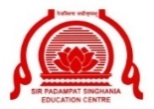 Kamla Nagar, KanpurWeekly planning overviewSession: 2023-2024   Subject:  Social Science 		         Class	: __X_			No. of periods	: __5_WEEK 44__: _15/01/24_ to_20/01/24_________________                                         Period Count: ____           Sir Padampat Singhania Education CentreKamla Nagar, KanpurWeekly planning overviewSession: 2023-2024   Subject:  Social Science 		         Class	: __X_			No. of periods	: __5_WEEK 44__: _15/01/24_ to_20/01/24_________________                                         Period Count: ____           Sir Padampat Singhania Education CentreKamla Nagar, KanpurWeekly planning overviewSession: 2023-2024   Subject:  Social Science 		         Class	: __X_			No. of periods	: __5_WEEK 44__: _15/01/24_ to_20/01/24_________________                                         Period Count: ____           Sir Padampat Singhania Education CentreKamla Nagar, KanpurWeekly planning overviewSession: 2023-2024   Subject:  Social Science 		         Class	: __X_			No. of periods	: __5_WEEK 44__: _15/01/24_ to_20/01/24_________________                                         Period Count: ____PD1Holiday on account of Makar SankrantlearningPD2RevisionlearningPD3RevisionlearningPD4RevisionlearningPD5RevisionlearningWEEK 45__: 22/01/24 to_27/01/24_________________                                         Period Count: _5___WEEK 45__: 22/01/24 to_27/01/24_________________                                         Period Count: _5___WEEK 45__: 22/01/24 to_27/01/24_________________                                         Period Count: _5___WEEK 45__: 22/01/24 to_27/01/24_________________                                         Period Count: _5___PD1RevisionlearningPD2RevisionlearningPD3RevisionlearningPD4RevisionlearningPD5Revisionlearning            Sir Padampat Singhania Education CentreKamla Nagar, KanpurWeekly planning overviewSession: 2023-2024   Subject:  Social Science 		         Class	: __X_			No. of periods	: __5_WEEK 46__:29/01/24_ to__03/02/24________________                                         Period Count: ____            Sir Padampat Singhania Education CentreKamla Nagar, KanpurWeekly planning overviewSession: 2023-2024   Subject:  Social Science 		         Class	: __X_			No. of periods	: __5_WEEK 46__:29/01/24_ to__03/02/24________________                                         Period Count: ____            Sir Padampat Singhania Education CentreKamla Nagar, KanpurWeekly planning overviewSession: 2023-2024   Subject:  Social Science 		         Class	: __X_			No. of periods	: __5_WEEK 46__:29/01/24_ to__03/02/24________________                                         Period Count: ____            Sir Padampat Singhania Education CentreKamla Nagar, KanpurWeekly planning overviewSession: 2023-2024   Subject:  Social Science 		         Class	: __X_			No. of periods	: __5_WEEK 46__:29/01/24_ to__03/02/24________________                                         Period Count: ____PD1RevisionlearningPD2RevisionlearningPD3RevisionlearningPD4RevisionlearningPD5RevisionlearningWEEK 47__: __05/02/24 to_10/02/24                                         Period Count: _5___WEEK 47__: __05/02/24 to_10/02/24                                         Period Count: _5___WEEK 47__: __05/02/24 to_10/02/24                                         Period Count: _5___WEEK 47__: __05/02/24 to_10/02/24                                         Period Count: _5___PD1Pre-Board 2learningPD2Pre-Board 2learningPD3Pre-Board 2learningPD4Pre-Board 2learningPD5Pre-Board 2learning         Sir Padampat Singhania Education CentreKamla Nagar, KanpurWeekly planning overviewSession: 2023-2024   Subject:  Social Science 		         Class	: __X_			No. of periods	: __5_WEEK _48_: 12/02/24__to__17/02/24_______________                                         Period Count: ____         Sir Padampat Singhania Education CentreKamla Nagar, KanpurWeekly planning overviewSession: 2023-2024   Subject:  Social Science 		         Class	: __X_			No. of periods	: __5_WEEK _48_: 12/02/24__to__17/02/24_______________                                         Period Count: ____         Sir Padampat Singhania Education CentreKamla Nagar, KanpurWeekly planning overviewSession: 2023-2024   Subject:  Social Science 		         Class	: __X_			No. of periods	: __5_WEEK _48_: 12/02/24__to__17/02/24_______________                                         Period Count: ____         Sir Padampat Singhania Education CentreKamla Nagar, KanpurWeekly planning overviewSession: 2023-2024   Subject:  Social Science 		         Class	: __X_			No. of periods	: __5_WEEK _48_: 12/02/24__to__17/02/24_______________                                         Period Count: ____RevisionlearningPD2RevisionlearningPD3RevisionlearningPD4RevisionlearningPD5RevisionlearningWEEK 49__: 19/02/24___ to_24/02/24___                                         Period Count: ____5WEEK 49__: 19/02/24___ to_24/02/24___                                         Period Count: ____5WEEK 49__: 19/02/24___ to_24/02/24___                                         Period Count: ____5WEEK 49__: 19/02/24___ to_24/02/24___                                         Period Count: ____5PD1RevisionlearningPD2RevisionlearningPD3RevisionlearningPD4RevisionlearningPD5Revisionlearning           Sir Padampat Singhania Education CentreKamla Nagar, KanpurWeekly planning overviewSession: 2023-2024   Subject:  Social Science 		         Class	: __X_			No. of periods	: __5_WEEK 50__:26/02/24__ to_02/03/24_________________                               Period Count: ____           Sir Padampat Singhania Education CentreKamla Nagar, KanpurWeekly planning overviewSession: 2023-2024   Subject:  Social Science 		         Class	: __X_			No. of periods	: __5_WEEK 50__:26/02/24__ to_02/03/24_________________                               Period Count: ____           Sir Padampat Singhania Education CentreKamla Nagar, KanpurWeekly planning overviewSession: 2023-2024   Subject:  Social Science 		         Class	: __X_			No. of periods	: __5_WEEK 50__:26/02/24__ to_02/03/24_________________                               Period Count: ____           Sir Padampat Singhania Education CentreKamla Nagar, KanpurWeekly planning overviewSession: 2023-2024   Subject:  Social Science 		         Class	: __X_			No. of periods	: __5_WEEK 50__:26/02/24__ to_02/03/24_________________                               Period Count: ____PD1Board Exam learningPD2Board Exam learningPD3Board ExamlearningPD4Board ExamlearningPD5Board ExamlearningPD1Board Exam learningPD2Board Exam learningPD3Board ExamlearningPD4Board ExamlearningPD5Board ExamlearningPeriodTopic/s to be covered in classroomHomeworkStatus (Yes/No)(Reason if No)WEEK    52: 11/03/23_ to 16/03/23__________________                                    Period Count: ____WEEK    52: 11/03/23_ to 16/03/23__________________                                    Period Count: ____WEEK    52: 11/03/23_ to 16/03/23__________________                                    Period Count: ____WEEK    52: 11/03/23_ to 16/03/23__________________                                    Period Count: ____PD1Board Exam learningPD2Board Exam learningPD3Board ExamlearningPD4Board ExamlearningPD5Board Examlearning WEEK 53   __: _18/03/24_ to_23/03/24_________________                                         Period WEEK 53   __: _18/03/24_ to_23/03/24_________________                                         Period WEEK 53   __: _18/03/24_ to_23/03/24_________________                                         Period WEEK 53   __: _18/03/24_ to_23/03/24_________________                                         PeriodPD1Board Exam learningPD2Board Exam learningPD3Board ExamlearningPD4Board ExamlearningPD5Board Examlearning__                          Sir Padampat Singhania Education CentreKamla Nagar, KanpurWeekly planning overviewSession: 2023-2024   Subject:  Social Science 		         Class	: __X_			No. of periods	: __7_WEEK 54__: 25/03/24_ to_30/03/24_________________                            Period Count: ______                          Sir Padampat Singhania Education CentreKamla Nagar, KanpurWeekly planning overviewSession: 2023-2024   Subject:  Social Science 		         Class	: __X_			No. of periods	: __7_WEEK 54__: 25/03/24_ to_30/03/24_________________                            Period Count: ______                          Sir Padampat Singhania Education CentreKamla Nagar, KanpurWeekly planning overviewSession: 2023-2024   Subject:  Social Science 		         Class	: __X_			No. of periods	: __7_WEEK 54__: 25/03/24_ to_30/03/24_________________                            Period Count: ______                          Sir Padampat Singhania Education CentreKamla Nagar, KanpurWeekly planning overviewSession: 2023-2024   Subject:  Social Science 		         Class	: __X_			No. of periods	: __7_WEEK 54__: 25/03/24_ to_30/03/24_________________                            Period Count: ____PD1Board Exam learningPD2Board Exam learningPD3Board ExamlearningPD4Board ExamlearningPD5Board Examlearning